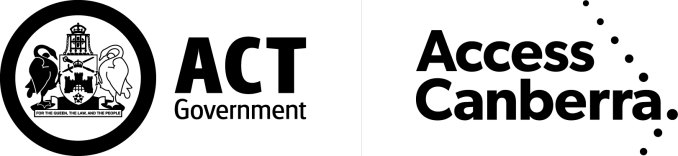 LAND TITLESACCESS CANBERRAChief Minister, Treasury and Economic Development DirectorateAPPLICATION TO REGISTER A DEPOSITED PLANLand Titles Act 1925IMPORTANT INFORMATIONThis form is to be used to lodge an application to register a deposited plan under the Land Titles Act 1925 (the Act).  You can access the Act at www.legislation.act.gov.au.  You may also obtain further information and forms at www.act.gov.au/accesscbr.PRIVACY NOTICEThe collection of personal information in this form is required by law under the Land Titles Act 1925, to ensure accurate and legal transfer of title or registration of other interests relating to land and for maintaining publicly searchable registers and indexes. Personal information collected on this form will be handled in accordance with the Territory Privacy Principles in Schedule 1 of the Information Privacy Act 2014.  More detailed information about how Access Canberra handles this personal information is available at: https://www.act.gov.au/acprivacyINSTRUCTIONS FOR COMPLETIONAll information should be typed or clearly printed.  If completing this form by hand please use a solid black pen only.  This office will not accept lodgement of this form if it is not completed in full.Any alteration to information provided on this form must be struck through with a black pen.  Substitute information must be clear and all parties must sign in the margin.  Do not use correction fluid or tape.Ensure all required documents are attached.  If there is insufficient space in any panel, please use an Annexure Sheet.LAND TITLESACCESS CANBERRAChief Minister, Treasury and Economic Development DirectorateAPPLICATION TO REGISTER A DEPOSITED PLANLand Titles Act 1925LODGING PARTY DETAILSLODGING PARTY DETAILSLODGING PARTY DETAILSLODGING PARTY DETAILSNameEmail AddressCustomer Reference NumberContact Telephone NumberAMENDED PLANS (list the DP or X Plan numbers amended by this plan.   Please indicate whether DP or X Plan).AMENDED PLANS (list the DP or X Plan numbers amended by this plan.   Please indicate whether DP or X Plan).AMENDED PLANS (list the DP or X Plan numbers amended by this plan.   Please indicate whether DP or X Plan).AMENDED PLANS (list the DP or X Plan numbers amended by this plan.   Please indicate whether DP or X Plan).PLAN NUMBERX PLAN or DEPOSITED PLANPLAN NUMBERX PLAN or DEPOSITED PLANPARCEL/S BEING AMENDED (Please list all parcels/plans affected by the lodgement of this plan)PARCEL/S BEING AMENDED (Please list all parcels/plans affected by the lodgement of this plan)PARCEL/S BEING AMENDED (Please list all parcels/plans affected by the lodgement of this plan)PARCEL/S BEING AMENDED (Please list all parcels/plans affected by the lodgement of this plan)PARCEL/S BEING AMENDED (Please list all parcels/plans affected by the lodgement of this plan)PARCEL/S BEING AMENDED (Please list all parcels/plans affected by the lodgement of this plan)PARCEL/S BEING AMENDED (Please list all parcels/plans affected by the lodgement of this plan)PARCEL/S BEING AMENDED (Please list all parcels/plans affected by the lodgement of this plan)PARCEL/S BEING AMENDED (Please list all parcels/plans affected by the lodgement of this plan)DP orX PLAN NoDistrict/DivisionSectionBlockDP orX PLAN NoDistrict/DivisionSectionBlockNEW DP NUMBER ISSUED(Land Titles staff to complete after registration)X PLAN NUMBER OF NEW PLANPARCELS ON NEW PLANPARCELS ON NEW PLANPARCELS ON NEW PLANPARCELS ON NEW PLANDistrict/DivisionSectionBlockTo BlockNAME OF SURVEYOR AND FIRM WHO PREPARED PLANOFFICE USE ONLYOFFICE USE ONLYOFFICE USE ONLYOFFICE USE ONLYLodged ByRegistered ByData Entered/Examined ByRegistration Date